КАЗЕННОЕ УЧРЕЖДЕНИЕ ВОРОНЕЖСКОЙ ОБЛАСТИ «ЛИСКИНСКИЙ СОЦИАЛЬНЫЙ ПРИЮТ ДЛЯ ДЕТЕЙ И ПОДРОСТКОВ»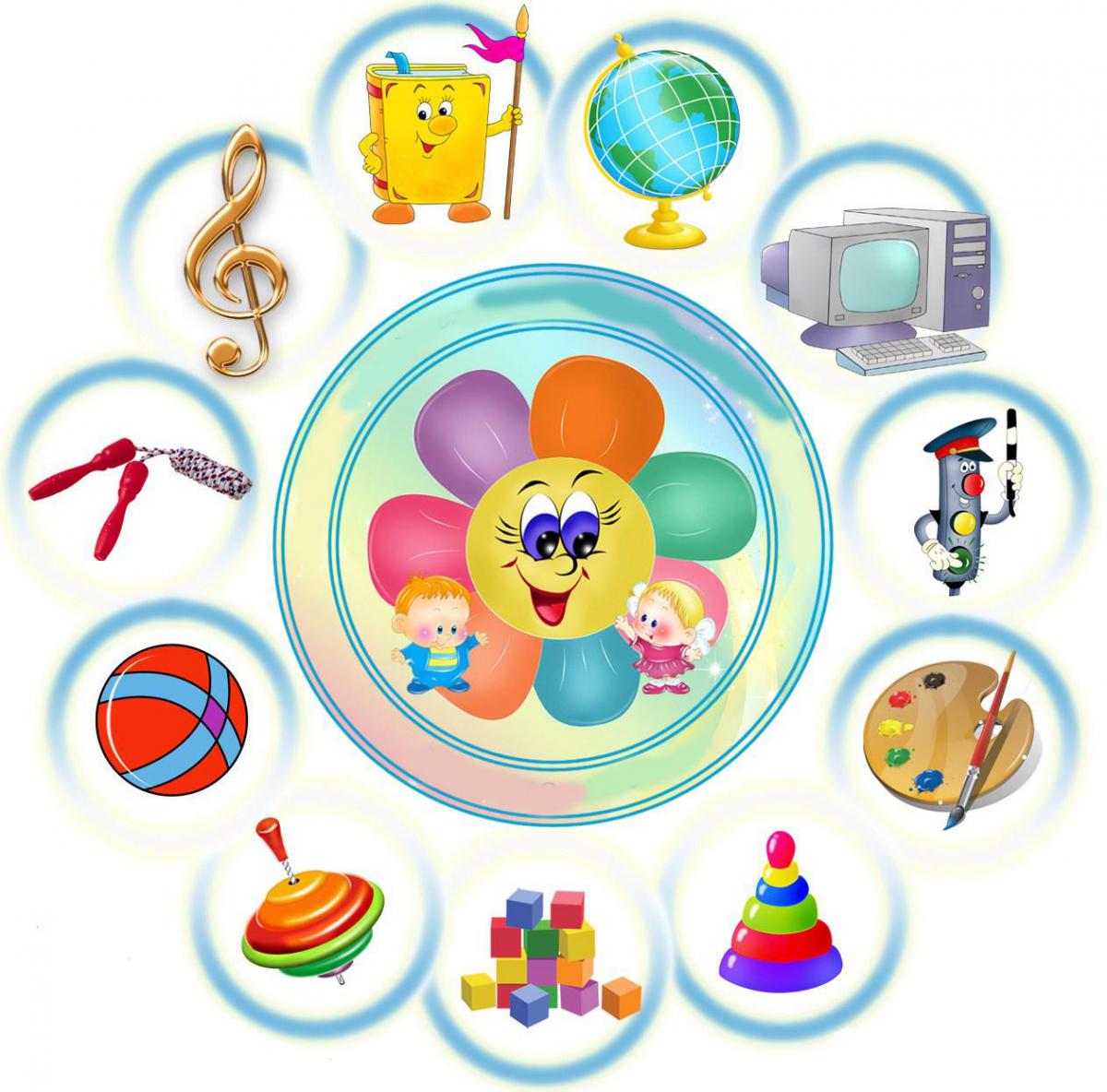 ПРИНЯТА									УТВЕРЖАЮна педагогическом совете					Директор КУ ВО«22» декабря  2022 г. 						«Лискинский СПДП»									Ю.А.Белоусова									«09» января 2023 г.ДОПОЛНИТЕЛЬНАЯ ОБРАЗОВАТЕЛЬНАЯ ПРОГРАММА«ЮНЫЕ ПАТРИОТЫ»направленность программы: социально-педагогическаясрок реализации: 66 часоввозраст детей: 6-18 летАвтор-составитель:воспитатель Интулова Елена Николаевна,заместитель директора по ВРХалаимова Татьяна Ивановна Лиски, 2023Оглавление1. Пояснительная записка программы…………………………………………...31.1. Цель и задачи программы……………………………………………………41.2. Формы организации внеурочной деятельности…...........................................51.3. Ожидаемые результаты………………………………………………………51.4. Воспитательная работа……………………………………………………….62. Учебно-тематический план…………………………………………………….63. Содержание изучаемого курса программы……………………………………84. Методическое обеспечение……………………………………………………114.1. Материально-техническое обеспечение………………………………….....11Список использованной литературы ……………………………………………121. Пояснительная запискаПатриотические чувства закладываются в процессе жизни и бытия человека, находящегося в рамках конкретной социокультурной среды. Люди с рождения инстинктивно привыкают к окружающей среде, природе, культуре своей страны, своего края, своего народа. Поэтому базой для формирования патриотизма являются глубинные чувства любви и привязанности к культуре своей страны и своему народу, к своей земле. Это патриотическое воспитание в широком смысле слова.Естественно развивающие чувства привязанности к отеческим ценностям становятся предметом осмысления в процессе целенаправленного патриотического воспитания, на их основе формируются убеждения и готовность действовать соответствующим образом. Это патриотическое воспитание как система целенаправленного воздействия.В Концепции патриотического воспитания граждан Российской Федерации (Государственная программа «Патриотическое воспитание граждан Российской Федерации на 2016-2020 годы», Постановление Правительства РФ от 30 декабря 2015 г. №1493) говорится: «Патриотизм проявляется в поступках и в деятельности человека. Зарождаясь из любви к своей «малой Родине», патриотические чувства, пройдя через целый ряд, этапов на пути к своей зрелости, поднимаются до общегосударственного патриотического самосознания, до осознанной любви к своему Отечеству».Воспитание чувства привязанности к родному детскому саду, родной улице, родной семье, краю, в котором живешь – в се это служит фундаментом для формирования чувства любви к своей Родине. Совершенствование детей по данному направлению невозможно без приобщения его к истории своего родного края и Росси в целом.Знакомство с родным местом проживания и родной страной – процесс длительный и сложный. Он не может проходить от случая к случаю. Положительных результатов можно достичь только систематической работой, и эта работа должна проходить в основном вне занятий.Актуальность и значимость программы  обусловлена тем, что происходит сближение содержания программы с требованиями жизни. Программа «Юные патриоты» - один из путей совершенствования воспитательной работы, усиление ее нравственно-патриотической направленности с учетом возможности всестороннего развития детей. Программа нацелена на воспитание любви и уважения к Родине, родному краю с помощью эмоциональных и чувственно-патриотических способов познания. Программа нацелена на развитие нравственных чувств, воспитание любви и уважения к малой родине, родному краю. Программа  позволяет через дополнительное образование воздействовать на эмоциональную сферу ребенка, на познавательную его деятельность. Реализация данной программы помогает так организовать деятельность, чтобы они лучше изучили свой край, глубже поняли особенности природы, культуры, истории, способствует формированию у детей интереса и привязанности  к родному краю, развитию патриотических чувств.Программа рассчитана на один год обучения. Настоящая программа учитывает возрастные и психологические особенности детей, построена на  материале близком и знакомом детям, затрагивает актуальные проблемы современности. Она направлена на формирование знаний о родном крае, природе и экологии Воронежского края и предполагает активнее участие родителей, детей, воспитателей в ее реализации.  Данная дополнительная общеразвивающая программа «Фантазеры» имеет социально-педагогическую направленность. Обучение воспитанников жизненно важным навыкам психосоциальной компетентности: способности к сохранению состояния психического благополучия и его проявлению в гибком и адекватном поведении при взаимодействии с внешним миром; повышение учебной мотивации, профилактика асоциального поведения.1.1. Цель и задачи программыЦель программы: Создание системы работы по формированию нравственно-патриотического отношения и чувства сопричастности к Родине у детей через познание историко-национальных и природных особенностей родного края.Задачи программы:Образовательные:побуждать интерес к историческому прошлому своего народа; учить видеть историю вокруг себя ( в домах, которые нас окружают, в названиях улиц и памятных мест);расширять представления ребят о России, ее столице, познакомить с государственной символикой: гимном, гербом, флагом;побуждать детей к выполнению общественно значимых заданий, к добрым делам для семьи, родного дома, города;способствовать активному вовлечению родителей в совместную деятельность с ребенком в условиях семьи и приюта.Воспитательные:воспитывать у ребенка любовь и привязанность к семье, родному дому, приюту, родной улице, городу;воспитывать уважение к защитникам Родины, их подвигам во имя России.Развивающие:развивать и интерес к традициям, промыслам, декоративно-прикладному искусству России и Воронежской области;развивать чувство сопереживания к бедствиям, происходящим в природе, потребность бороться за сохранение природы.Принципы успешной реализации поставленной цели и задач:Доступность. Принцип доступности предполагает соотношение содержания, характера и объема учебного материала с уровнем развития, подготовленности детей.Приоритетности воспитания в педагогической деятельности.Учета психологических и индивидуальных особенностей ребенка.Сочетание научности и доступности исторического материала, учитывая приоритет ведущей деятельности  - игры.Взаимосвязи и взаимопроникновения разнообразных видов детской деятельности.Возраст детей, участвующих в реализации программы: 3-10 лет.Сроки реализации программы: 66 часов.Формы обучения: очная.Формы проведения занятий: тематическая деятельность и в форме кружковой работы, проведение выставок детских работ, специально организованная деятельность; игровые упражнения; подгрупповые упражнения по овладению техниками нетрадиционного рисования, аппликации.Режим занятий: 72 часа, 1 раз в неделю по 1,5 часа.1.2. Формы организации внеурочной деятельности:Тематические, комплексные и интегрированные занятия:- беседы- рассказы воспитателя- чтение художественной литературы- просмотр презентаций и документальных фильмов- конкурсы- викторины -КВН- целевые экскурсии- заочные путешествия- участия в концертах- инсценировка сюжетов- выставка детских работ- прослушивание литературно-музыкальных композицийНаправления программы:- познавательное развитие- социально-коммуникативное- художественно-эстетическое развитие- речевое развитие- физкультурное развитие1.3. Ожидаемые результатыНаличие у детей знаний об истории возникновения города Лиски, его достопримечательностях, природных богатствах, символике родного города, области; возникновение стойкого интереса к прошлому, настоящему и будущему Воронежской области, чувства ответственности, гордости, любви и патриотизма. Привлечение семьи к нравственно-патриотическому воспитанию детей.К концу реализации программы дети должны знать:- домашний адрес (испытывать любовь и привязанность к родному дому, семье, матери, дорожить своей семьей, домом);- место проживания: город, район; символику района, города, достопримечательности;- традиции и историю района, города;- климатические условия, природу родных мест, флопу и фауну, природоохранные мероприятия; необходимо научиться любоваться природой, бережно относиться к ней;- дети имеют представления о городе, в котором они живут; знают, что это их малая родина, испытывают чувство гордости за свой город;- знают историю возникновения родного города, его достопримечательности;- имеют представления об исторических памятниках;- знают культуру, обычаи и традиции родного города;- могут назвать имена местных писателей, художников и их произведения;- знают названия и назначения предметов старинного быта;- назвать ремесла, которыми владели наши предки;- знают традиции, старинные игры, забавы, песни, частушки, колядки, пословицы и поговорки;- имеют элементарные представления об охране природы;- понимать сопричастность к социальной и окружающей среде, осознавать себя полноправным членом общества.1.4. Воспитательная работаРеализация данной дополнительной образовательной программы невозможна без осуществления воспитательной работы. Воспитание нравственных качеств (трудолюбия, настойчивости, целеустремленности) происходит непосредственно в процессе обучения во время совместной деятельности.В процессе общения со своими сверстниками по достижению общих целей, у ребят формируются такие качества как взаимопомощь, самостоятельность, ответственность за порученное дело.Главными воспитательными задачами являются:- создание ребенку ситуации успеха;- самоопределение ребенка в предстоящей деятельности;- создание психологической почвы и стимулирование самовоспитания ребенка.Основные воспитательные мероприятия:- просмотр обучающих материалов и их обсуждение;- проведение тематических праздников;- встреча с интересными людьми;- тематические беседы и диспуты;- участие в социально-значимых акциях, мероприятиях;- организация и проведение культурно-массовых, физкультурно-спортивных и общественно-значимых мероприятиях.Воспитательная работа ведется на всем протяжении реализации программы дополнительного образования, целью воспитательной работы, является создание условий для развития у ребенка мотивации к познанию и обучению.2. Учебно-тематический план3. Содержание изучаемого курса программы1-2,4. «Определение первичного уровня знаний» (6 часов).Теория. Беседы с детьми, игры. Наблюдение за взаимоотношениями детей. Расширять знания детей о родном городе и его символике.Практика. Познакомить с понятиями «Малая Родина», символика города Лиски3. «Зимние святки» (1,5 часа).Теория. Знакомить детей с праздниками, которые отмечают в период зимних Святок (Рождество, Новый год, Крещение). Прививать любовь к русскому народному фольклору, учить отгадывать загадки, читать скороговорки, потешки, играть в народные игры.Практика. Рассказ воспитателя о праздниках, которые отмечают в период зимних Святок (Рождество, Новый год, Крещение). Слушание рождественских колядок, новогодних песен. Проведение русских народных игр. Выставка «Зимняя сказка».5-6. «Улицы нашего города»  (3 часа). Теория. Формировать у детей интерес к своей малой родине, улицам, жилым домам.Практика. Закреплять знание домашнего адреса. Беседы об улицах нашего города. Д/и «Игрушку передавай, улицы города называй». Рисование «Мой дом».7. «Зима в нашем городе»  (1,5 часа).Теория. Развивать у детей любовь к родной природе, ее красоте. Пробуждать эстетические чувства. Воспитывать умение наблюдать явления природы и устанавливать простейшие связи между ними.Практика. Беседы о зимних приметах в родном городе. Чтение произведений о зиме. Рисование зимних пейзажей. Д/и «Когда это бывает», «С какого дерева листок», «Раз, два, три к дереву беги». Выставка поделок «Зимние пейзажи». 8-9. «История костюма родного края  (3 часа).Теория. Знакомить детей с его цветовой гаммой, способами украшения.Практика. Рассматривание, иллюстраций с изображением предметов одежды. Рисование костюмов.10-11. «Масленица» (3 часа).Теория. Знакомить с традициями русского народа, его фольклором, традициями. Воспитывать любовь к Родине, уважение к традициям. Ориентировать родителей воспитанников на приобщение детей к русской культуре в семье.Практика. Праздник «Масленица». Разучивание закличек, обрядовых песен. Рассматривание иллюстраций «Народные гулянья». Чтение стихотворения Д.Кузнецова «Блины», рассказа Т.Нуждиной «Блины». Русские народные игры «Горелки», «Молчанка», «Перетягивание каната». Конкурс для родителей «Лучший рецепт блинов».12,15.  «Родом из Лискинского района « (6 часов).Теория. Формировать представление детей об истории своей малой Родины; развивать способность понимать ценность народных традиций, уважать культурное, историческое прошлое предков. Практика. 13-14. «День авиации и космонавтики» (3 часа).Теория. Закрепить и расширить знания детей о космическом пространстве, планетах, входящих в солнечную систему. Подвести  детей к пониманию того, что космонавтом может быть только здоровый, смелый человек.Практика. презентация «Этот загадочный космос». Чтение «Как мальчик стал космонавтом» А. Леонов. Рассматривание энциклопедии «Я познаю мир», «Астрономия в картинках» Л.Рядлова. Лепка «Космодром». Сюжетно-ролевая игра «Мы космонавты». Конкурс семейных работ «Загадочный космос».16. «Наша Родина – Россия» (1,5 часа). Теория. Закрепить и расширить знание детей о государственной и народной символике; воспитывать у детей интерес к истории своей страны, чувство любви и гордости за свою страну. Знакомство с государственной символикой России.Практика. Презентация «Россия – Родина моя». Чтение Т.Бокова «Необъятная страна», А.Трифонов «Герб», Н.Забила «Наша Родина». Художественное творчество «Матрешка».17-18. «Москва – столица нашей Родины» (3 часа).Теория. Расширять представление детей о Москве; познакомить с историческим центром Москвы – Кремлем, его внешним и внутренним видом; воспитывать уважительное отношение к культуре своей страны.Практика. Рассказ воспитателя о Москве. Презентация «Москва – главный город России». Чтение В.Степанов «Москва», А. Барто «Первый салют в Москве», И. Токмакова «Красная площадь». Выставка рисунков «Москва Златоглавая».19-20. «Боевая Слава нашего народа» (3 часа). Теория. Формировать патриотические чувства на основе ознакомления с боевыми традициями нашего народы; воспитывать любовь и уважение к защитникам Родины; знакомить с памятными местами Воронежской области.Практика. Рассказ воспитателя о ВОВ. Просмотр документального фильма о ВОВ. Чтение Л.Кассиль «Памятник неизвестному солдату».21-23. «Наша Родина – Россия, наш язык – русский» (7,5 часа). Теория. Воспитывать у детей любовь к своей Родине, родному городу, народному творчеству; закреплять знания детей о русском фольклоре; развивать интерес к русским сказкам; воспитывать желание их читать, понимать их глубокий смысл; учить проявлять устойчивый интерес и эмоциональную отзывчивость к богатству и гармонии русского языка, его поэтичности.Практика. Беседа о русском фольклоре. Чтение стихотворения С.Баруздина «Слова». Игра – викторина «Русские народные сказки». Художественное творчество «Моя любимая сказка». 24-25. «Как люди на Руси жили?»  (3 часа).Теория. Вызвать у детей интерес к жизни на Руси, к русской деревне, крестьянской избе; дать представление об избе; прививать чувство любви к родной деревне; воспитывать уважение к сельским труженикам, на плечах которых лежим нелегкий, но благородный труд; учить детей изображать рубленую избу в рисунке.Практика. Беседа «Как живут в деревне». Презентация «Русская изба». Рассматривание иллюстраций, чтение стихотворений, литературы и жизни в деревне, красоте русской природы. Д/и «В городе, в деревне», «Деревня городу». Рисование «Русская изба».26-28. «Дорожная азбука»  (7,5 часа).Теория. Познакомить детей с особенностями улицы. Закрепить с детьми виды дорог, познакомиться с ее разметкой и продолжить знакомство с дорожными знаками. Развивать кругозор детей и логические мышление. Продолжать формировать чувство ответственности за свою жизнь и умение вести себя на улице города.Практика. Чтение стихотворения Я. Пишумова «Азбука города», С. Михалкова «Шагая осторожно». Беседа «Будь внимателен и осторожен на улицах в зимнее время года». Игра –загадка «Это я, это я, это все мои друзья». Игра – правила «Нельзя - можно». Консультация для родителей «Изучаем ПДД вместе с детьми».29. «Путешествие по родному городу»  (1,5 часа).Теория. Закреплять и расширять знания детей о родном городе, его истории, достопримечательностях. Продолжать знакомить детей с стихотворениями о Лисках. Воспитывать чувства любви и гордости за него. Желание беречь окружающую среду.Практика. Составление творческих рассказов «За что я люблю свой город». Советы родителям «Знакомим детей с достопримечательностями родного города». 30. «Добро и зло – мир и война» (1,5 часа).Теория. Углубить представления детей о ВОВ; раскрыть сущность полярных понятий «Добро и зло – мир и война», показать, каким эмоциональным состояниям они соответствуют; формировать основы патриотизма. Практика. Прослушивание музыки Марш «Прощание славянки», «Священная война». Тренинг эмоций. Просмотр мультфильма «Мальчиш – Кибальчиш», «Отверженные». Беседа о героях мультфильма и рассказа Книжная выставка «О добре и зле». Рисование на темы «Добрый и злой», «Мир и война».31-32. «Великая Отечественная война в изобразительном искусстве» (3 часа). Теория. Подвести детей к восприятию художественных произведений о ВОВ; воспитывать чувство патриотизма, уважение к истории нашего народа.Практика. Слушание музыкального произведения А.Филиппенко «Вечный огонь». Чтение стихотворений Я. Акима «Цветные огоньки», П. Воронько «Лучше нет родного края…». Сбор материала для выставки «Памятники боевой славы». Оформление альбома «Великая Отечественная война в изобразительном искусстве». 33-34. ««Мама, папа и я  - семья» (3 часа). Теория. Закреплять представление детей о том, что такое семья, о некоторых родственных отношениях. Дать представление о родословной. Знакомить с иерархией в семьях наших предков.Практика. Беседы о членах семьи, семейных праздниках, семейном отдыхе. Фотовыставка «Моя семья». Рисование «Мои бабушка и дедушка». Составление генеалогического древа. Выставка детских рисунков «Моя самая, самая любимая мама». Совместный праздник «В эфире телеканал «Дошкольный. Памятка «Создание благоприятной семейной обстановки».35-36. «Конкурс-викторина «Герб – флаг – гимн»  (3 часа). Теория. Обобщить знания и представления детей о Государственной символике РФ; ее происхождении, назначении, символического значения и образов в ней; воспитывать уважение и гордость к Государственной символике РФ, любовь и гордость за свою Родину.Практика. Слушанье музыкальных произведений Государственного гимна России, песен О. Газманова «Москва», «Моя Россия», Д. Тухманова «День Победы», «С чего начинается Родина». Блиц-опрос «Наша Родина – Россия». Игра «Раскрась правильно». Игра «Сложи герб РФ».37. «День народного единства»  (1,5 часа). Теория. Приобщить детей к истории России; закрепить знания русского фольклора (пословицы, поговорки); учить узнавать и называть героев России; воспитывать уважение к людям, прославившим Россию; воспитывать нравственно-патриотические чувства к Родине.Практика. Художественное творчество «Вместе мы едины…». Чтение стихов Натальи Майданик «День народного единства», «Едины навсегда», «Призывная». Слушание песни «Дорогою добра».38-39. ««Русские богатыри» (3 часа).Теория. Практика. Дать понятие «былина», познакомить с героями былин – Ильей Муромцем, Добрыней Никитичем, Алешей Поповичем, Микулой Селяновичем; воспитывать чувство гордости за богатырскую силу России.40. «День Матери»  (1,5 часа). Теория. Формировать духовность, нравственно-патриотические чувства у детей по отношению к матери; воспитывать у ребенка любовь и привязанность к своей семье; совершенствовать навыки культуры поведения; развивать своей семье; побуждать детей и родителей в активному участию.Практика. Беседа «Мамы разные важны». Чтение произведений о маме. Выставка «Мама – солнышко мое». Изготовление подарков для мам.41-42. «Народные промыслы» (3 часа) Теория. Воспитывать эстетическое отношение к народному прикладному искусству, прививать интерес к различным видам народных промыслов, к разнообразным природным материалам, из которых делали мастера различные изделия.Практика. Презентация «Русские народные промыслы». Рисование «Народные промыслы».4. Методическое обеспечениеКоординацию деятельности по реализации образовательной программы осуществляет воспитатель, который периодически рассматривает ожидаемые результаты, уточняет механизм реализации программы, координирует взаимодействие исполнителей образовательной программы и обмен опытом их работы, а также разрабатывает рекомендации и предложения по уточнению образовательной программы и повышению эффективности ее реализации.Практическая деятельность воспитанников строится от простого к сложному, от учебных упражнений к построению композиции. В конце занятия для закрепления полученных знаний и умений уместно провести анализ и разбор типичных ошибок. 4.1. Материально-техническое обеспечение- дидактические и наглядные пособия- современные средства ТСО (компьютер, интерактивная доска)- методическая, краеведческая, художественная литература- репродукции и иллюстрации картин Лискинских художниковХудожественная литература о родном крае, о ВОВ, о РодинеЭлектронные презентации в соответствии с тематическим планированиемСписок рекомендуемой литературы Государственная программа «Патриотическое воспитание граждан Российской Федерации на 2016-2020 годы»Постановление Правительства РФ от 30 декабря 2015 №1493, МоскваКонцепция патриотического воспитания граждан Российской федерацииАлешина Н.В. Патриотическое воспитание дошкольников, издательство УЦ «Перспектива», Москва, 2008Агупеева Т.И., Баландина Л.А., Цветкова Г.Ю. Казачий костюм, ООО Издательский дом «Цветной мир», 2011Баранникова О.Н. Уроки гражданственности и патриотизма в детском саду: практическое пособие, - М.АРКТИ, 2007Зацепина М.Б. Дни воинской славы: патриотическое воспитание дошкольников – М.: МОЗАИКА-СИНТЕЗ, 2010Писарева А.Е., Уткина В.В. Живем в «Ладу»: патриотическое воспитание в ДОУ. Методическое пособие. – М.: ТЦ Сфера, 2007 – (Растим патриотов России).Шорыгина Т.А. Наша Родина – Россия. Методическое пособие. – М.: ТЦ Сфера,2013 (детям о самом важном).№ п/пмесяцТематика занятияВсегоТеорияПрактикаЯнварь1.Определение первичного уровня знаний 1,51,502.Определение первичного уровня знаний 1,51,503.«Зимние святки»1,50,514.Определение первичного уровня знаний1,501,5Февраль5.«Улицы нашего города»1,50,516.«Улицы нашего города»1,50,517.«Зима в нашем городе»1,50,518.«История костюма родного края»1,50,51Март9.«История костюма родного края»1,501,510.«Масленица»1,501,511.«Масленица»1,501,512.«Родом из Лискинского района» 1,51,50Апрель13.«День авиации и космонавтики»1,50,5114. «День авиации и космонавтики»1,501,515.«Родом из Лискинского района»1,51,5016.«Наша родина – Россия»1,50,51Май17.«Москва – столица нашей Родины»1,50,5118.«Москва – столица нашей Родины»1,50,5119. «Боевая Слава нашего народа» 1,50,5120.«Боевая Слава нашего народа»1,50,51Июнь21. «Наша Родина – Россия, наш язык – русский» 1,50,5122. «Наша Родина – Россия, наш язык – русский».1,50,5123. «Наша Родина – Россия, наш язык – русский»1,501,524.«Как люди на Руси жили?»1,50,51Август25.«Как люди на Руси жили?»1,50,5126.«Дорожная азбука»1,510,527.«Дорожная азбука»1,501,528.«Дорожная азбука»1,501,5Сентябрь29.«Путешествие по родному городу»1,50,5130. «Добро и зло – мир и война» 1,501,531.«Великая Отечественная война в изобразительном искусстве»1,50,5132.«Великая Отечественная война в изобразительном искусстве»1,501,5Октябрь33.«Мама, папа и я  - семья»1,50,5134.«Мама, папа и я  - семья»1,50,5135.«Конкурс-викторина «Герб – флаг – гимн» 1,50,5136.«Конкурс-викторина «Герб – флаг – гимн»1,501,5Ноябрь37.«День народного единства»1,50,5138.«Русские богатыри»1,501,539.«Русские богатыри»1,501,540.«День Матери» 1,50,51Декабрь41.«Народные промыслы»1,50,5142.«Народные промыслы»1,50,5143.«Родом из Лискинского района»1,501,544.«Родом из Лискинского района»1,501,5Всего:Всего:661947